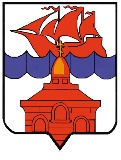 РОССИЙСКАЯ ФЕДЕРАЦИЯКРАСНОЯРСКИЙ КРАЙТАЙМЫРСКИЙ ДОЛГАНО-НЕНЕЦКИЙ МУНИЦИПАЛЬНЫЙ РАЙОНАДМИНИСТРАЦИЯ СЕЛЬСКОГО ПОСЕЛЕНИЯ ХАТАНГАПОСТАНОВЛЕНИЕ(в редакции Постановления Администрации сельского поселения Хатангаот 28.05.2021 г. № 058-П, от 05.10.2021 г. № 112-П)Об утверждении Порядка предоставления субсидии юридическим лицам (за исключением государственных (муниципальных) учреждений), индивидуальным предпринимателям на возмещение затрат (недополученных доходов) связанных с предоставлением услуг бани населению сельского поселения ХатангаВ соответствии со статьей 78 Бюджетного кодекса Российской Федерации «Предоставление субсидий юридическим лицам (за исключением субсидий государственным (муниципальным) учреждениям), индивидуальным предпринимателям, физическим лицам», Федеральным законом от 06.10.2003 г. № 131-ФЗ «Об общих принципах организации местного самоуправления в Российской Федерации», Постановлением Правительства Российской Федерации от 06.09.2016 г. № 887 «Об общих требованиях к нормативным правовым актам, муниципальным правовым актам, регулирующим предоставление субсидий юридическим лицам (за исключением субсидий государственным (муниципальным) учреждениям), индивидуальным предпринимателям, а также физическим лицам – производителям товаров, работ, услуг», Уставом  сельского поселения Хатанга,  в целях снижения тарифа на услуги бани  для населения и предоставления субсидии организациям, предоставляющим населению услуги бани,ПОСТАНОВЛЯЮ:Утвердить Порядок предоставления субсидии юридическим лицам (за исключением государственных (муниципальных) учреждений), индивидуальным предпринимателям на возмещение затрат (недополученных доходов) связанных с предоставлением услуг бани населению сельского поселения Хатанга согласно Приложению.Признать утратившим силу Постановление Администрации сельского поселения Хатанга от 18.08.2017г.  № 107-П «Об утверждении Порядка предоставления субсидии на возмещение недополученных доходов юридическим лицам (за исключением государственных (муниципальных) учреждений), индивидуальным предпринимателям по оказанию гражданам банных услуг на территории села Хатанга».Настоящее Постановление вступает в силу со дня его подписания, подлежит обязательному официальному опубликованию в Информационном бюллетене Хатангского сельского Совета депутатов и Администрации сельского поселения Хатанга и на официальном сайте органов местного самоуправления сельского поселения Хатанга www.hatanga24.ru.Контроль за исполнением настоящего Постановления возложить на заместителя Главы сельского поселения Хатанга Скрипкина А.С. Временно исполняющая полномочия Главы сельского поселения Хатанга           					      А. И. Бетту                              Приложениек Постановлению Администрации сельского поселения Хатанга от 21.02.2020 г.  № 021 – П (в редакции Постановления Администрации сельского поселения Хатанга от 28.05.2021 г. № 058-П, от 05.10.2021 г. № 112-П)Порядок предоставления субсидии юридическим лицам (за исключением государственных (муниципальных) учреждений), индивидуальным предпринимателям на возмещение затрат (недополученных доходов) связанных с предоставлением услуг бани населению сельского поселения ХатангаОбщие положенияНастоящий Порядок определяет получателей, цели, условия, порядок предоставления из бюджета сельского поселения Хатанга субсидии на возмещение юридическим лицам, индивидуальным предпринимателям, оказывающим услуги бани населению, части экономически обоснованных затрат по содержанию бань, а также порядок возврата субсидии в бюджет сельского поселения Хатанга в установленных случаях (далее – Порядок).Порядок разработан в соответствии со статьей 78 Бюджетного кодекса Российской Федерации.1.1. Целью предоставления субсидии является обеспечение доступности для населения услуг общественных бань, расположенных на территории сельского поселения Хатанга, путем возмещения недополученных доходов юридическим лицам, индивидуальным предпринимателям, предоставляющим услуги бани, экономически обоснованных затрат по содержанию бань, в рамках исполнения мероприятий Муниципальной программы «Реформирование и модернизация жилищно-коммунального хозяйства и повышение энергетической эффективности в сельском поселении Хатанга», утвержденной постановлением Администрации сельского поселения Хатанга от 15.11.2013 № 155-П (с внесенными изменениями и дополнениями).1.2. Получателем субсидии являются юридические лица (за исключением государственных (муниципальных) учреждений), индивидуальные предприниматели, осуществляющие деятельность на территории сельского поселения Хатанга и имеющие право заниматься соответствующим видом деятельности (предоставление услуг бани) (далее – Получатель субсидии). Деятельность Получателя субсидии осуществляется при наличии разрешительных документов в случае, если в соответствии с законодательством Российской Федерации установлены таковые требования к лицам, осуществляющим данный вид услуг.1.3. Субсидии предоставляются из местного бюджета в соответствии с Решением Хатангского сельского Совета депутатов о бюджете сельского поселения Хатанга на соответствующий финансовый год и плановый период.1.4. Главным распорядителем бюджетных средств местного бюджета, осуществляющим предоставление субсидии, является Администрация сельского поселения Хатанга (далее – Главный распорядитель). Порядок участия в конкурсном отборе получателей субсидии Конкурсный отбор проводится на основании правового акта Главного распорядителя, путем размещения объявления о проведении конкурсного отбора  на едином портале бюджетной системы РФ в информационно-телекоммуникационной сети «Интернет» (http://budget.gov.ru) (далее – Единый портал),  на официальном сайте Главного распорядителя (http://www.hatanga24.ru), а также в Информационном бюллетене органов местного самоуправления сельского поселения Хатанга, путем направления информации потенциальным участникам.2.2. Объявление о проведении конкурсного отбора должно содержать следующую информацию:- о сроках проведения отбора (даты и времени начала (окончания) подачи (приема) заявок участниками отбора, которые не могут быть меньше 30 календарных дней, следующих за днем размещения объявления о проведении отбора, а также информации о проведении нескольких этапов отбора с указанием сроков (порядка) их проведения;- о наименовании, места нахождения, почтового адреса, адреса электронной почты Главного распорядителя;- о целях предоставления субсидии, а также результатов предоставления субсидии;- условия задания, информация о плановом количестве посещений бани населением за период предоставления субсидии, 100% экономически обоснованный тариф на посещение бани, срок, порядок реализации задания; - о доменном имени, и (или) сетевом адресе, и (или) указателей страниц сайта в информационно-телекоммуникационной сети "Интернет", на котором обеспечивается проведение отбора;- о требовании к участникам отбора и перечне документов, представляемых участниками отбора для подтверждения их соответствия требованиям;- о порядке подачи заявок участниками отбора и требований, предъявляемых к форме и содержанию заявки, подаваемых участниками отбора, которая включает в том числе согласие на публикацию (размещение) в информационно-телекоммуникационной сети "Интернет" информации об участнике отбора, о подаваемом участником иной информации, связанной с соответствующим отбором, а также согласие на обработку персональных данных (для физического лица);- о порядке отзыва и возврата заявок участников отбора, определяющего в том числе основания для возврата заявок и внесения изменений в заявки участников отбора;- информацию о дате, времени и месте проведения рассмотрения и оценки предложений (заявок) конкурсной комиссией;- о правилах рассмотрения и оценки заявок участников отбора;- о порядке предоставления участникам отбора разъяснений положений объявления о проведении отбора, даты начала и окончания срока такого предоставления;- о сроке, в течение которого победитель (победители) отбора должен подписать соглашение о предоставлении субсидии (далее - соглашение);- об условиях признания победителя (победителей) отбора уклонившимся от заключения соглашения;- о дате размещения результатов отбора на официальном сайте Главного распорядителя.Устанавливаются следующие требования к участникам отбора, которым должен соответствовать участник отбора на 1-е число месяца, предшествующего месяцу, в котором планируется проведение отбора:2.3.1. у участника отбора должна отсутствовать неисполненная обязанность по уплате налогов, сборов, страховых взносов, пеней, штрафов, процентов, подлежащих уплате в соответствии с законодательством Российской Федерации о налогах и сборах;2.3.2. у участника отбора должна отсутствовать просроченная задолженность по возврату в бюджет бюджетной системы Российской Федерации, из которого планируется предоставление субсидии в соответствии с правовым актом, субсидий, бюджетных инвестиций, предоставленных в том числе в соответствии с иными правовыми актами, а также иная просроченная (неурегулированная) задолженность по денежным обязательствам перед публично-правовым образованием, из бюджета которого планируется предоставление субсидии;2.3.3. участники отбора - юридические лица не должны находиться в процессе реорганизации, ликвидации, в отношении них не введена процедура банкротства, деятельность участника отбора не приостановлена в порядке, предусмотренном законодательством Российской Федерации, а участники отбора - индивидуальные предприниматели не должны прекратить деятельность в качестве индивидуального предпринимателя;участники отбора - юридические лица не должны находиться в процессе реорганизации (за исключением реорганизации в форме присоединения к юридическому лицу, являющемуся участником отбора, другого юридического лица), ликвидации, в отношении них не введена процедура банкротства, деятельность участника отбора не приостановлена в порядке, предусмотренном законодательством Российской Федерации, а участники отбора - индивидуальные предприниматели не должны прекратить деятельность в качестве индивидуального предпринимателя. (пункт в редакции Постановления администрации СП Хатанга от 05.10.2021 г. № 112-П)2.3.4. отсутствие в реестре дисквалифицированных лиц сведений о дисквалифицированных руководителе, членах коллегиального исполнительного органа, лице, исполняющем функции единоличного исполнительного органа, или главном бухгалтере участника отбора, являющегося юридическим лицом, об индивидуальном предпринимателе и о физическом лице - производителе товаров, работ, услуг, являющихся участниками отбора;2.3.5. участники отбора не должны являться иностранными юридическими лицами, а также российскими юридическими лицами, в уставном (складочном) капитале которых доля участия иностранных юридических лиц, местом регистрации которых является государство или территория, включенные в утвержденный Министерством финансов Российской Федерации перечень государств и территорий, предоставляющих льготный налоговый режим налогообложения и (или) не предусматривающих раскрытия и предоставления информации при проведении финансовых операций (офшорные зоны), в совокупности превышает 50 процентов;2.3.6. участники отбора не должны получать средства из бюджета, из которого планируется предоставление субсидии в соответствии с правовым актом, на основании иных нормативных правовых актов Российской Федерации (нормативных правовых актов субъекта Российской Федерации, муниципальных правовых актов) на цели, установленные правовым актом.    Дополнительные требования к участникам отбора, включающие:- наличие опыта, необходимого для достижения целей предоставления субсидии;- наличие кадрового состава, необходимого для достижения целей предоставления субсидии;- выплата заработной платы не ниже минимального размера, установленного Федеральным законодательством;- наличие материально-технической базы, необходимой для достижения целей предоставления субсидии;Перечень документов, необходимых для участия в конкурсном отборе:-  заявка на участие в конкурсном отборе, которая включает в том числе согласие на публикацию (размещение) в информационно-телекоммуникационной сети "Интернет" информации об участнике отбора, о подаваемом участником отбора предложении (заявке), иной информации об участнике отбора, связанной с соответствующим отбором, а также согласие на обработку персональных данных (для физического лица);- выписка из единого государственного реестра юридических лиц (выписка из единого государственного реестра индивидуальных предпринимателей);- декларация о соответствии участника пунктам 2.3.1, 2.3.3, 2.3.4, 2.3.5, 2.3.6 настоящего Порядка;- копия устава (положения, учредительного договора), для индивидуальных предпринимателей, физических лиц – копия паспорта;- справка, подтверждающая отсутствие у Получателя на 1-ое число месяца, предшествующего месяцу, в котором планируется заключение соглашение о предоставлении субсидии, просроченной задолженности по возврату субсидии, бюджетных инвестиций и иных средств, предоставленных из бюджета сельского поселения Хатанга в соответствии с иными правовыми актами Главного распорядителя, по форме согласно Приложению N 3 к настоящему Порядку;- справка территориального органа Федеральной налоговой службы, подписанная ее руководителем (иным уполномоченным лицом), об исполнении Получателем по состоянию на 1-ое число месяца, предшествующего месяцу, в котором планируется заключение соглашения о предоставлении субсидии, обязанности по уплате налогов, сборов, страховых взносов, пеней, штрафов, процентов, подлежащих уплате в соответствии с законодательством Российской Федерации о налогах и сборах;- справка об отсутствии просроченной задолженности по возврату в бюджет бюджетной системы Российской Федерации (предоставляется по желанию участника);- договора, соглашения с приложениями и актами выполненных работ, по предоставлению населению услуг бани в селе, поселках сельского поселения Хатанга за последних 3 года;- расчет экономически обоснованного 100% тарифа на посещение бани, порядок расчёта, нормативы затрат, первичные документы на затраты, включенные в расчет и иную информацию, подтверждающую плановые затраты на оказываемые банные услуги (договора поставки, счета-фактуры, универсальные передаточные акты, товарные накладные, транспортные накладные, акты оказания услуг (выполненных работ), подтверждающие приобретение товарно-материальных ценностей, оборудования, горюче-смазочных материалов, штатное расписание и пр.), - договора на предоставление услуг по обеспечению электрической, тепловой энергией, водоснабжением и водоотведением, на вывоз твердых коммунальных отходов, счета-фактуры или справки, подтверждающие объемы потребления коммунальных услуг;-  расчет фонда оплаты труда, налоговых отчислений с фонда оплаты труда;- правоустанавливающие документы или договора аренды на здания, помещения, оборудование, используемые для оказания банных услуг;- расчеты амортизации зданий, помещений, оборудования, используемого для оказания банных услуг, инвентарные карточки (заверенные копии).Порядок проведения конкурсного отбора получателей субсидийКонкурсный отбор осуществляется Комиссией по проведению конкурсного отбора на право получение финансовой поддержки, утвержденной правовым актом Главного распорядителя, в соответствии с Положением о конкурсной комиссии по проведению конкурсного отбора на получение финансовой поддержки в виде субсидии.Заявка на участие в конкурсном отборе предоставляется в Комиссию, в срок, указанный в объявлении. Заявка предоставляется по форме, согласно Приложению № 1 к Порядку. Участник конкурсного отбора может подать только одну заявку.Участник конкурсного отбора может внести изменения в заявку, отозвать заявку не позднее заседания Комиссии по рассмотрению заявок. Изменения можно внести только один раз путем предоставления заявки и дополнительных документов в Комиссию до их рассмотрения. Отзыв заявки осуществляется по письменному обращению в Комиссию самостоятельно или через представителей на заседании Комиссии по рассмотрению заявок.Участник конкурсного отбора может в письменном виде направить запрос Главному распорядителю о разъяснении положений объявления о проведении отбора с момента публикации объявления и не позднее, чем за два рабочих дня до даты окончания срока подачи заявок. Главный распорядитель обязан дать разъяснения не позднее двух рабочих дней с момента поступления запроса от участника конкурсного отбора.Конкурсный отбор проводится при определении получателя субсидии исходя из наилучших условий достижения целей (результатов) предоставления субсидий. Критерии оценки заявок, их весовое значение в общей оценке, присвоение порядковых номеров заявкам участников отбора по результатам оценки при проведении конкурса, приведены в Приложении № 2 к Порядку.Документы, представленные участниками конкурсного отбора, рассматриваются Комиссией в день заседания, указанном в правовом акте Главного распорядителя о проведении конкурсного отбора, Правила рассмотрения и оценки предложений (заявок) участников отбора:- Комиссия рассматривает заявки участников отбора на предмет их соответствия установленным в объявлении о проведении отбора требованиям:а) в случае соответствия заявки, ей присваивается порядковый номер в соответствии с очередностью подачи заявок, зарегистрированных в журнале регистрации заявок на получение субсидии;б) в случае не соответствия заявок, Комиссия отклоняет их с указанием причин отклонения.Получателями субсидии становятся победители конкурсного отбора, на основании решения Комиссии, оформленное протоколом. В протоколе указывается информация об участниках отбора, заявки которых были допущены и отклонены, с указанием причин их отклонения, в том числе положений объявления о проведении отбора, которым не соответствуют такие заявки. Также в протоколе указывается последовательность оценки предложений (заявок) участников отбора, присвоенные предложениям (заявкам) участников отбора значения по каждому из предусмотренных критериев оценки предложений (заявок) участников отбора, принятое на основании результатов оценки указанных предложений решение о присвоении таким предложениям (заявкам) порядковых номеров, наименование получателя (получателей) субсидии, с которым заключается соглашение, и размер предоставляемой ему субсидии.Основания для отклонения заявки для участия в конкурсном отборе является:- несоответствие участника отбора требованиям, установленным в подпункте 2.3 настоящего Порядка;- несоответствие представленных участником документов требованиям, определенным подпунктом 2.4. настоящего Порядка, или непредставление (предоставление не в полном объеме) указанных документов;- недостоверность представленной участником отбора информации, в том числе информации о месте нахождения и адресе юридического лица;- подача участником отбора заявки после даты и (или) времени, определенных для подачи заявок.3.8. Результаты отбора опубликовываются в информационно-телекоммуникационной сети "Интернет" на Едином портале бюджетной системы РФ и на официальном сайте Главного распорядителя, не позднее 14-го календарного дня, следующего за днем определения победителя отбора (с соблюдением сроков, установленных пунктом 26(2) Положения о мерах по обеспечению исполнения федерального бюджета, утвержденного постановлением Правительства Российской Федерации от 9 декабря 2017 г. N 1496 "О мерах по обеспечению исполнения федерального бюджета", в случае предоставления субсидий из федерального бюджета, а также из бюджетов субъектов Российской Федерации (местных бюджетов), если источником финансового обеспечения расходных обязательств субъекта Российской Федерации (муниципального образования) по предоставлению указанных субсидий являются межбюджетные трансферты, имеющие целевое назначение).Условия предоставления субсидии4.1. Выплата субсидии производится в пределах бюджетных ассигнований, предусмотренных на эти цели в бюджете сельского поселения Хатанга на текущий финансовый год, в рамках выполнения мероприятий Подпрограммы «Создание условий для обеспечения населения села Хатанга бытовыми услугами» Муниципальной программы «Реформирование и модернизация жилищно-коммунального хозяйства и повышение энергетической эффективности в сельском поселении Хатанга» утвержденной Постановлением Администрации сельского поселения Хатанга от 15.11.2013г. № 155-П (с изменениями и дополнениями).                                                             	4.2. Субсидии предоставляются на основании соглашений, заключаемых между Получателем субсидии и Главным распорядителем по форме согласно Приложению № 5 к настоящему Порядку.4.3. Расчет субсидии производится исходя из фактического количества посещений бани населением и ставки субсидирования на возмещение недополученных доходов, связанных с установлением тарифов, не обеспечивающих возмещение издержек при оказании населению услуг бани. Ставка субсидирования рассчитывается как разница между экономически обоснованным 100% тарифом одного посещения бани и установленным тарифом для населения.Размер субсидии рассчитывается по формуле: С = (Тэ – Тн) * К, где:Тэ  - средневзвешенный экономически обоснованный тариф 1 посещения бани с НДС, руб.;Тн  - установленный тариф для населения с НДС, руб.;К - количество посещений бани, чел.4.4. Предоставление субсидии Получателям осуществляется ежемесячно за фактическое предоставление услуг бани населению.4.5. Получатель субсидии не должен приобретать за счет полученных из бюджета сельского поселения Хатанга средства иностранной валюты, за исключением операций, осуществляемых в соответствии с валютным законодательством Российской Федерации при закупке (поставке) высокотехнологичного импортного оборудования и комплектующих изделий, а также связанных с достижением целей предоставления этих средств иных операций.4.6. В случае уменьшения Главному распорядителю, как получателю бюджетных средств, ранее доведенных лимитов бюджетных обязательств, приводящего к невозможности предоставления субсидии в размере, определенном в соглашении, соглашение должно содержать условия о согласовании новых условий соглашения или о расторжении соглашения при недостижении согласия по новым условиям. 4.7. В случае, если Получателем не достигнуты значения результатов предоставления субсидии, показателей результативности и (или) иных показателей, установленных     настоящим Порядком предоставления субсидии или Главным распорядителем в соглашении должно быть условие о применении штрафных санкции, содержащих форму расчета. Условия заключения соглашенийГлавный распорядитель заключает соглашения с победителями по результатам проведенного конкурсного отбора, не позднее 20-ти календарных дней со дня подписания протокола Комиссии.В случае не подписания соглашения в течении 20-ти календарных дней победителем, он признается уклонившимся от заключения соглашения.Главный распорядитель не заключает соглашения в случае установления Комиссией по проведению конкурсного отбора на право получения финансовой поддержки следующих фактов:- проведения ликвидации претендента на получение субсидии – юридического лица или проведения в отношении претендента на получение субсидии – юридического лица, индивидуального предпринимателя процедуры банкротства;- приостановления деятельности указанных лиц в порядке, предусмотренном Кодексом Российской Федерации об административных правонарушениях;- представления указанными лицами заведомо ложных сведений, содержащихся в представленных документах; - нахождения имущества указанных лиц под арестом, наложенным по решению суда.Порядок предоставления субсидииУсловием для предоставления субсидии является еженедельное оказание банных услуг населению в сельском поселении Хатанга.  6.2. Услуги бани населению предоставляются по установленному тарифу.Предоставление Главным распорядителем субсидии осуществляется Получателям субсидии ежемесячно за фактическое количество посещений бани населением в пределах бюджетных ассигнований, предусмотренных на эти цели в бюджете сельского поселения Хатанга.Для получения субсидии, ежемесячно в срок не позднее 10-го числа месяца, следующего за отчетным, Получатель субсидии предоставляет Главному распорядителю документы подтверждающие фактические затраты:- акт приемки фактически выполненных работ (услуг) по форме определенной соглашением;- справку о количестве посещений бани населением за отчетный период;- расчет размера субсидии по форме определенной соглашением;- копии платежных документов и (или) иные документы, подтверждающие количество посещений (помывок) и сумм уплаченных денежных средств (заверенные копии билетов, чеков, приходных кассовых ордеров и т.п.).Главный распорядитель проводит проверку документов, указанных в пункте 6.4. настоящего Порядка, в течении 5-ти рабочих дней со дня получения документов.В случае необходимости корректировки или доработки предоставленных документов, возвращает их Получателю субсидии с указанием сроков предоставления исправленных (доработанных) документов. Срок исправления (доработки) не может превышать 5-ти рабочих дней.Главный распорядитель по мере получения финансирования перечисляет средства на расчетный счет Получателя субсидии не позднее 10-го рабочего дня, следующего за днем подписания акта приемки фактически выполненных работ (услуг).Документы, подтверждающие право на получение субсидии в декабре текущего года, представляются Получателем субсидии Главному распорядителю не позднее 25 декабря текущего года.6.8. Приостановление предоставления услуг бани для проведения текущих ремонтных работ, либо в иных целях, в обязательном порядке согласовывается с Главным распорядителем.Порядок и требования к предоставлению отчетностиДля оценки выполнения плановых показателей Получатель субсидии одновременно с документами для получения субсидии ежемесячно в срок не позднее 10-го числа месяца, следующего за отчетным, предоставляет:           - отчет о достижении показателя результативности, по форме установленной соглашением;- отчет о достижении значений результатов предоставления субсидии по форме установленной соглашением.7.2. Главный распорядитель в срок не более 10-ти рабочих дней со дня поступления отчета о достижении показателя результативности осуществляет оценку эффективность использования субсидии на основании представленных отчетов. Порядок возврата субсидииВ случае нецелевого использования средств, при неисполнении или ненадлежащем исполнении условий, установленных Порядком, полученные и использованные средства субсидии подлежат возврату в бюджет сельского поселения Хатанга в объеме допущенных нарушений.В течение 5-ти рабочих дней со дня выявления указанных ниже обстоятельств, Главный распорядитель направляет Получателю субсидии требование по форме согласно Приложению № 4 о возврате на счет, указанный в соглашении, суммы полученной субсидии:установления факта нарушения Получателем условий предоставления субсидии, установленных настоящим Порядком, выявленного в ходе проведенных проверок;в случае превышения суммы, оплаченных Главным распорядителем субсидии за отчетный год по сравнению с фактически полученным результатом по итогам года излишне выплаченная сумма подлежит возврату в бюджет сельского поселения Хатанга;в случае выявления недостоверных данных в представленных Получателем субсидии документах на предоставление субсидии.Возврат субсидии осуществляется в течении 10-ти рабочих дней с момента получения Получателем субсидии письменного требования. В случае отказа от добровольного исполнения в установленный срок требований Главного распорядителя, суммы субсидии, подлежащие возврату, взыскиваются в судебном порядке в соответствии с действующим законодательством Российской Федерации.Требования об осуществлении контроля за соблюдениемусловий, целей и порядка предоставления субсидиии ответственности за их нарушение9.1. Обязательным условием предоставления субсидии является условие проверки Главным распорядителем и органами финансового контроля соблюдения Получателем условий, целей и порядка предоставления субсидии, установленных настоящим Порядком и заключенным соглашением.9.2. Главный распорядитель осуществляет следующие виды контроля:- соблюдение Получателем порядка, целей и условий предоставления Субсидии, установленных Порядком предоставления субсидии и соглашением, в том числе в части достоверности, представляемых Получателем в соответствии с соглашением сведений, путем проведения плановых и (или) внеплановых проверок на основании документов, представленных Получателем в соответствии с пунктом 6.4. настоящего Порядка.- предоставление услуг бани населению по установленному тарифу;- рассмотрение жалоб от населения по вопросам предоставления банных услуг.При выявлении нарушений Главный распорядитель письменно уведомляет Получателя субсидии о причинах расторжении соглашения и необходимости возврата полученной субсидии и реализует мероприятия по истребованию сумм полученной субсидии в соответствии с действующим законодательством Российской Федерации. Споры и разногласия по реализации настоящего Порядка разрешаются по соглашению сторон, а в случае если согласие не достигнуто, - в порядке, предусмотренном законодательством Российской Федерации.9.5. Для разрешения споров, связанных с нарушением сторонами своих обязательств по настоящему Порядку либо иным образом вытекающих из Порядка, применяется обязательный досудебный (претензионный) порядок разрешения споров. Сторона, права которой нарушены, до обращения в суд обязана предъявить другой стороне письменную претензию с изложением своих требований.Срок рассмотрения письменной претензии 10-ти календарных дней со дня ее получения. Если в указанный срок требования полностью не удовлетворены, сторона, право которой нарушено, вправе обратиться с иском в суд.Приложение № 1к Порядку предоставления субсидии  юридическим лицам (за исключением государственных (муниципальных) учреждений), индивидуальным предпринимателям на возмещение затрат (недополученных доходов) связанных с предоставлением услуг бани населению сельского поселения Хатанга                                                                                     ФормаЗАЯВКАна получение субсидий на возмещение недополученных доходов, связанных с установлением тарифов, не обеспечивающих возмещение издержек связанных с предоставлением услуг бани населению сельского поселения ХатангаПрошу принять на рассмотрение документы от _____________________________________________________________________________(полное и сокращенное наименование организации, фамилия, имя, отчество индивидуального предпринимателя)для предоставления субсидий из бюджета сельского поселения Хатанга на возмещение части затрат, возникших с оказанием гражданам банных услуг в селе (поселке) ______________________ сельского поселения Хатанга.Сумма запрашиваемой субсидии __________________________________________ рублей. Цель получения субсидии: возмещение недополученных доходов, связанных с установлением тарифов, не обеспечивающих возмещение издержек, возникших в результате оказания услуг бани населению.С условиями отбора ознакомлен и в соответствии с Порядком предоставления субсидии юридическим лицам (за исключением государственных (муниципальных) учреждений), индивидуальным предпринимателям на возмещение затрат (недополученных доходов) связанных с предоставлением услуг бани населению сельского поселения Хатанга направляю на рассмотрение документы в соответствии с нижеприведенным перечнем:Дата подачи заявки: «____» __________________20___ г. Руководитель организации(индивидуальный предприниматель)                 ____________     ____________  __________________________                                                                                        (дата)                             (подпись)                                        (Ф.И.О.)Приложение № 2к Порядку предоставления субсидии юридическим лицам (за исключением государственных (муниципальных) учреждений), индивидуальным предпринимателям на возмещение затрат (недополученных доходов) связанных с предоставлением услуг бани населению сельского поселения ХатангаКРИТЕРИИ ОЦЕНКИЗАЯВОК НА УЧАСТИЕ В КОНКУРСНОМ ОТБОРЕПо критерию № 1 оценивается предлагаемые экономически обоснованные тарифы участников  (ТУi) по формуле:     ТУi= Тmin/ Тi х100,  где:Тi - предложение участника конкурсного отбора, заявка (предложение) которого оценивается;Тmin - минимальное предложение из предложений по критерию оценки, сделанных участниками конкурсного отбора.Участником конкурсного отбора представляются документы, подтверждающие экономическое обоснование тарифа на 1 посещение бани для населения.Приложение № 3к Порядку предоставления субсидии юридическим лицам (за исключением государственных (муниципальных) учреждений), индивидуальным предпринимателям на возмещение затрат (недополученных доходов) связанных с предоставлением услуг бани населению сельского поселения Хатанга                       Форма                                                 СПРАВКАо просроченной задолженности по субсидиям, бюджетным инвестициям и иным средствам, предоставленным из бюджета сельского поселения Хатанга на "__" _________ 20__ г.Наименование Получателя _______________________________________Руководитель Получателя(уполномоченное лицо)           ___________________   _________     _____________________                                                         (должность)                (подпись)               (расшифровка подписи)М.П. (при наличии)    Исполнитель       ________________    ________________________   _____________                                             (должность)                     (фамилия, имя, отчество)                  (телефон)"__" ___________ 20__ г.Приложение № 4к Порядку предоставления субсидии юридическим лицам (за исключением государственных (муниципальных) учреждений), индивидуальным предпринимателям на возмещение затрат (недополученных доходов) связанных с предоставлением услуг бани населению сельского поселения Хатанга                                                                                                     ФормаТРЕБОВАНИЕ		В связи с наступлением случая, указанного в подпункте 8.2. Порядка предоставления субсидии юридическим лицам (за исключением государственных (муниципальных) учреждений), индивидуальным предпринимателям на возмещение затрат (недополученных доходов) связанных с предоставлением услуг бани населению сельского поселения Хатанга, утвержденного Постановлением администрации сельского поселения Хатанга от________ №___,___________________________________________________________________________________                                                                                            наименование организациипросим произвести возврат суммы субсидии, в сумме ________________ рублей ____копеек, предоставленной на возмещение затрат (недополученных доходов), возникших в связи с предоставлением населению услуг бани.	На основании вышеизложенного, руководствуясь нормами действующего законодательства Российской Федерации, предлагаем Вам в течение 10 календарных дней с момента получения требования перечислить на указанный в реквизитах расчетный счет сумму субсидии.Лицевой счет_____________Р/с _______________________________________________ БИК _____________________________________________                       ________________                _________________          Глава сельского поселения Хатанга                                                        подпись                                                расшифровка подписи                                   М.П.Ф.И.О. исполнителяТелефон Приложение № 5к Порядку предоставления субсидии юридическим лицам (за исключением государственных (муниципальных) учреждений), индивидуальным предпринимателям на возмещение затрат (недополученных доходов) связанных с предоставлением услуг бани населению сельского поселения Хатанга Соглашениео предоставлении из бюджета сельского поселения Хатанга субсидии юридическому лицу (за исключением муниципальных учреждений), индивидуальному предпринимателю, физическому лицу - производителю товаров, работ, услуг на возмещение затрат (недополученных доходов) в связи с оказанием услуг бани в селе (поселке)  ______________________ сельского поселения Хатанга                                                        (наименование населенного пункта)с. __________________                                                                           "__" __________ 20__ г.Администрация сельского поселения Хатанга, которой как получателю средств бюджета сельского поселения Хатанга доведены лимиты бюджетных обязательств на предоставление субсидии в соответствии со статьей 78 Бюджетного кодекса Российской Федерации, именуемая в дальнейшем "Главный распорядитель", в лице ___________________________________________, Главы сельского поселения Хатанга, действующего на основании Устава сельского поселения Хатанга, утвержденного Решением Совета сельского поселения Хатанга от 27 декабря 2005 года № 29-РС, с одной стороны и___________________________________________________________,                                                                 (наименование юридического лица, фамилия, имя, отчество (при наличии)                                                                                                               индивидуального предпринимателя или физического лица)именуемый в дальнейшем "Получатель", в лице _________________________________________,(наименование должности, а также фамилия, имя, отчество (при наличии) лица, представляющего Получателя, или уполномоченного им лица, фамилия, имя, отчество (при наличии) индивидуального предпринимателя или физического лица)действующего на основании __________________________________________________________,                                                                                  (реквизиты устава юридического лица, свидетельства о государственной                                                                                                               регистрации индивидуального предпринимателя, доверенности)с  другой  стороны,  далее  именуемые "Стороны", в соответствии с Бюджетным кодексом Российской Федерации, Порядком предоставления субсидии юридическим лицам (за исключением государственных (муниципальных) учреждений), индивидуальным предпринимателям на возмещение затрат (недополученных доходов) связанных с предоставлением услуг бани населению сельского поселения Хатанга, утвержденного Постановлением Администрации сельского поселения Хатанга от 21.02.2020г. № 021-П (далее – Порядок),  на основании Муниципальной программы «Реформирование и модернизация жилищно-коммунального хозяйства и повышение энергетической эффективности в сельском поселении Хатанга», утвержденной Постановлением Администрации сельского поселения Хатанга от 15.11.2013г. № 155-П (далее – Муниципальной программы), заключили настоящее Соглашение (далее - настоящее Соглашение) о нижеследующем.I. Предмет Соглашения1.1.   Предметом настоящего Соглашения является предоставление из бюджета сельского поселения Хатанга в 20__ году субсидии:в целях возмещения части затрат (недополученных доходов) Получателя, связанных с предоставлением услуг бани населению в сельском поселении Хатанга (далее – Субсидия).1.1.2.  в целях достижения результатов Муниципальной программы и обеспечения доступности для населения услуг общественных бань, расположенных на территории сельского поселения Хатанга. II. Финансовое обеспечение предоставления Субсидии 2.1. Субсидия предоставляется Получателю на цели, указанные в разделе I настоящего Соглашения, в общем размере  _________________(___________________________________) рублей _____копеек, в том числе,      (сумма цифрами)                                         (сумма прописью)2.1.1. в    пределах   лимитов   бюджетных   обязательств, доведенных Главному распорядителю как получателю средств бюджета, согласно Решения Хатангского сельского Совета депутатов № __-РС от ______ 20__ года «О бюджете сельского поселения Хатанга на 20__ год и плановый период 20__-20__ годов», по кодам классификации расходов бюджета (далее – коды БК), в следующем размере:    в 20__ году _________________________ (_____________________________) рублей __ копеек                                                    (сумма цифрами)                                                 (сумма прописью) по коду БК __________________________________.III. Условия и порядок предоставления субсидии3.1. Субсидия предоставляется в соответствии с утвержденным Порядком предоставления субсидии:3.1.1. на цели, указанные в разделе I настоящего Соглашения;3.1.2. при представлении Получателем Главному распорядителю ежемесячно, в срок не позднее 10 числа месяца, следующего за отчетным, документов, подтверждающих факт предоставления услуг, на возмещение затрат которых предоставляется Субсидия, в соответствии с Порядком и настоящим Соглашением:- акт приемки фактически выполненных работ (услуг) по форме согласно Приложению № 2 к Соглашению;- справка о количестве посещений бани населением за отчетный период;- расчет размера субсидии по форме согласно Приложению № 3 к Соглашению;- копии платежных документов и (или) иные документы, подтверждающие количество посещений (помывок) и сумм уплаченных денежных средств (заверенные копии билетов, чеков, приходных кассовых ордеров и т.п.).3.2.  Субсидия предоставляется при соблюдении а том числе, следующего условия: 3.2.1. Получатель субсидии предоставляет банные услуги населению по установленному тарифу.3.3. Перечисление Субсидии осуществляется ежемесячно за фактическое количество посещений бани населением, на счет Получателя, открытый в ___________________________________________________________________________________,                                                    (наименование кредитной организации, в которой открыт счет Получателя)не позднее 10 рабочего дня со дня подписания акта приемки фактически выполненных работ (услуг) и представленных Получателем Главному распорядителю документов, указанных в пункте 3.1.2 настоящего Соглашения.3.4.  Условием предоставления Субсидии является согласие Получателя на осуществление Главным распорядителем и органам муниципального финансового контроля проверок соблюдения Получателем условий, целей и порядка  предоставления  Субсидии. Выражение   согласия   Получателя   на   осуществление указанных проверок осуществляется путем подписания настоящего Соглашения.3.5. Расходы, источником финансового обеспечения которых является Субсидия, осуществляются на основании утвержденных в соответствии с бюджетным законодательством Российской Федерации Сведений об операциях с целевыми средствами на 20__ год и на плановый период 20__ - 20__ годов (код формы по ОКУД 0501213) (далее - Сведения)             (предусматривается в случае, если Субсидия подлежит казначейскому сопровождению в порядке и в случаях, установленных бюджетным                                                                                законодательством Российской Федерации)3.6. В случае уменьшения Главному распорядителю, как получателю бюджетных средств, ранее доведенных лимитов бюджетных обязательств, приводящего к невозможности предоставления субсидии в размере, определенном в Соглашении, Главный распорядитель обязан согласовать с Получателем новые условия Соглашения или условия расторжения Соглашения, при недостижении согласия по новым условиям.IV. Взаимодействие Сторон4.1. Главный распорядитель обязуется:4.1.1.  обеспечить предоставление Субсидии в соответствии с разделом III настоящего Соглашения;4.1.2.  осуществлять проверку представляемых Получателем документов, указанных в подпункте 3.1.2. настоящего Соглашения, в том числе на соответствие их Порядку предоставления субсидии, в течение 5 рабочих дней со дня их получения от Получателя;4.1.3. обеспечивать перечисление Субсидии на счет Получателя, указанный в разделе VIII Соглашения, в соответствии с пунктом 3.3. настоящего Соглашения;4.1.4. устанавливать:4.1.4.1. показатели результативности согласно Приложению № 4 к настоящему Соглашению, являющемуся неотъемлемой частью настоящего Соглашения4.1.4.2. значения результатов предоставления Субсидии согласно Приложению № 5  к настоящему Соглашению, являющемуся неотъемлемой частью настоящего Соглашения; 4.1.5. осуществлять оценку достижения Получателем значений результатов предоставления Субсидии, показателей результативности и (или) иных показателей, установленных Порядком предоставления субсидии или Главным распорядителем, в соответствии с пунктом 4.1.6. настоящего Соглашения на основании:4.1.5.1. отчета о достижении значений показателей результативности по форме, установленной в Приложении № 6 к настоящему Соглашению, являющейся неотъемлемой частью настоящего Соглашения, представленного в соответствии с настоящим Соглашением;4.1.5.2. отчета о достижении значений результатов предоставления Субсидии по форме, установленной в Приложении № 7 к настоящему Соглашению, являющейся неотъемлемой частью настоящего Соглашения;4.1.6. осуществлять контроль за соблюдением Получателем порядка, целей и условий предоставления Субсидии, установленных Порядком предоставления субсидии и настоящим Соглашением, в том числе в части достоверности представляемых Получателем в соответствии с настоящим Соглашением сведений, путем проведения плановых и (или) внеплановых проверок на основании:4.1.6.1. по месту нахождения Главного распорядителя на основании документов, представленных Получателем по запросу Главного распорядителя в соответствии с пунктом 4.3.4. настоящего Соглашения;4.1.6.2. по месту нахождения Получателя, путем документального и фактического анализа операций, связанных с использованием Субсидии, произведенных Получателем;                                                                                   4.1.7. в случае установления Главным распорядителем или  получения от органа муниципального финансового контроля информации о факте(ах)  нарушения  Получателем  порядка,  целей и условий предоставления Субсидии,  предусмотренных  Порядком  предоставления  субсидии и настоящим Соглашением,  в том числе указания в документах, представленных Получателем в  соответствии с настоящим Соглашением, недостоверных сведений, направлять Получателю требование об обеспечении возврата Субсидии в бюджет в размере и в сроки, определенные в указанном требовании;4.1.8.  в  случае,  если Получателем не достигнуты значения результатов предоставления  Субсидии,  показателей  результативности   и   (или)   иных показателей,     установленные     Порядком  предоставления  субсидии или Главным распорядителем  в  соответствии  с  пунктом 4.1.4. настоящего Соглашения, применять штрафные санкции,  рассчитываемые  по  форме,  установленной  в  Приложении  № 8 к настоящему    Соглашению,   являющейся   неотъемлемой   частью   настоящего Соглашения,  с  обязательным  уведомлением Получателя в течение 5 рабочих дней с даты принятия указанного решения;4.1.9.   рассматривать   предложения, документы и иную информацию, направленную Получателем, в том  числе  в  соответствии  с пунктом 4.4.1 настоящего Соглашения,  в  течение  5 рабочих дней со дня их получения и уведомлять Получателя о принятом решении;4.1.10.  направлять разъяснения Получателю по вопросам, связанным с исполнением  настоящего Соглашения,  в  течение  5  рабочих  дней  со дня получения обращения Получателя в соответствии с пунктом 4.4.2. Соглашения;4.2.  Главный  распорядитель :4.2.1.  принимает решение об изменении условий настоящего Соглашения, в том числе на основании   информации и предложений, направленных Получателем в соответствии с пунктом 4.4.1. настоящего Соглашения, включая уменьшение размера Субсидии, а также увеличение размера Субсидии при наличии неиспользованных лимитов бюджетных обязательств, указанных в пункте 2.1. настоящего Соглашения, и при условии предоставления Получателем информации, содержащей финансово-экономическое обоснование данного изменения; 4.2.2.  приостанавливает  предоставление Субсидии в случае установления Главным распорядителем или получения от  органа  муниципального  финансового  контроля информации о факте (ах) нарушения  Получателем  порядка,  целей  и условий предоставления Субсидии, предусмотренных  Порядком предоставления субсидии и настоящим Соглашением, в  том   числе   указания   в  документах,  представленных  Получателем  в соответствии с настоящим Соглашением, недостоверных сведений, до устранения указанных  нарушений  с  обязательным  уведомлением  Получателя  не позднее 5 рабочего дня с даты принятия решения о приостановлении; 4.2.3. запрашивает у Получателя документы и информацию, необходимые для осуществления контроля за соблюдением Получателем порядка, целей и условий предоставления Субсидии, установленных Порядком предоставления субсидии и настоящим Соглашением, в соответствии с пунктом 4.1.6. настоящего Соглашения;4.2.4. осуществляет   иные   права   в   соответствии   с   бюджетным законодательством Российской Федерации и Порядком предоставления субсидии, в том числе:4.2.4.1. осуществляет контроль в части предоставления услуг бани населению по установленному тарифу;4.2.4.2. рассматривает жалобы населения по вопросам предоставленных банных услуг.4.3. Получатель обязуется:4.3.1. представлять Главному распорядителю документы, установленные пунктом 3.1.2. настоящего Соглашения; 4.3.2. обеспечить достижение значений результатов предоставления Субсидии и соблюдения сроков их достижения, устанавливаемых в соответствии с пунктом 4.1.4.1. настоящего Соглашения; 4.3.3 обеспечить достижение значений показателей, устанавливаемых в соответствии с пунктом 4.1.4.2 настоящего Соглашения; 4.3.4. представлять Главному распорядителю: 4.3.4.1.   отчет о достижении значений показателей результативности в соответствии с пунктом 4.1.5.1. настоящего Соглашения не позднее 10-го дня, следующего за отчетным месяцем;4.3.4.2. отчет о достижении значений результатов предоставления Субсидии в соответствии с пунктом 4.1.5.2 настоящего Соглашения, не позднее 10-го дня, следующего за отчетным месяцем;4.3.5. направлять по запросу Главного распорядителя документы и информацию, необходимые для осуществления контроля за соблюдением порядка, целей и условий предоставления Субсидии в соответствии с пунктом 4.2.3. настоящего Соглашения, в течение 3 рабочих дней со дня получения указанного запроса;       4.3.6. в случае получения от Главного распорядителя требования в соответствии с пунктом 4.1.7. настоящего Соглашения:4.3.6.1. устранять факт(ы) нарушения порядка, целей и условий предоставления Субсидии в сроки, определенные в указанном требовании;4.3.6.2. возвращать в бюджет поселения Субсидию в размере и в сроки, определенные в указанном требовании;4.3.7. возвращать в бюджет поселения средства в размере, определенном по форме в соответствии с Приложением № 8 к настоящему Соглашению, являющейся неотъемлемой    частью    настоящего    Соглашения, в   случае   принятия Главным распорядителем или органами  муниципального финансового контроля решения о применении к  Получателю  штрафных  санкций  в соответствии с пунктом 4.1.8. настоящего Соглашения, в установленный срок в уведомлении о применении штрафных санкций;4.3.8. обеспечивать полноту и достоверность сведений, представляемых Главному распорядителю в соответствии с настоящим Соглашением;4.3.9.   выполнять   иные обязательства в соответствии с бюджетным законодательством Российской Федерации и Правилами предоставления субсидии, в том числе:4.3.9.1. не приобретать за счет Субсидии иностранную валюту, за исключением операций, определенных Порядком предоставления субсидии;4.3.9.2. вести обособленный аналитический учет операций, осуществляемых за счет Субсидии;4.4. Получатель вправе:4.4.1. направлять Главному распорядителю предложения о внесении изменений в Соглашение, в том числе в случае установления   необходимости   изменения размера Субсидии с приложением информации, содержащей   финансово-экономическое   обоснование   данного изменения;4.4.2. обращаться к Главному распорядителю в целях получения разъяснений в связи с исполнением Соглашения. V. Ответственность Сторон5.1.   В   случае   неисполнения или ненадлежащего исполнения своих обязательств по настоящему Соглашению Стороны несут ответственность в соответствии с законодательством Российской Федерации.5.2. Получатель субсидий несет ответственность за достоверность информации, представленной Главному распорядителю в документах.VI.   Иные условия6.1.  Стороны освобождаются от ответственности за частичное или полное неисполнение своих обязательств по-настоящему Соглашением, если оно явилось следствием обстоятельств непреодолимой силы, то есть чрезвычайных и непредотвратимых при данных условиях обстоятельств стихийного характера вне разумного контроля Сторон.6.2. Сторона, для которой становится невозможным исполнение обязательств по Соглашению, должна в течение 3-х рабочих дней поставить в известность другую Сторону в отношении начала и прекращения обстоятельств, которые препятствуют выполнению условий настоящего Соглашения, с приложением документа, выданного соответствующим уполномоченным органом.6.3. Если указанные обстоятельства сохраняются в течение более 1-го месяца, каждая Сторона имеет право отказаться от дальнейшего выполнения обязательств по настоящему Соглашению.6.4. Подписанием данного Соглашения Получатель субсидии выражает согласие на осуществление Главным распорядителем, органами муниципального финансового контроля проверок   соблюдения   условий, целей и порядка предоставления Субсидий  в  соответствии  с действующим законодательством Российской Федерации.VII.   Заключительные положения 7.1.   Споры, возникающие между Сторонами в связи с исполнением настоящего Соглашения, решаются путем проведения переговоров с оформлением соответствующих протоколов разногласий в претензионном порядке. При не достижении согласия споры между Сторонами решаются в судебном порядке. 7.2.  Соглашение вступает в силу с 01.01.20__г., но не ранее доведения лимитов бюджетных  обязательств, указанных в пункте 2.1. настоящего Соглашения, и действует до полного исполнения Сторонами своих обязательств по настоящему Соглашению.7.3.  Изменение настоящего Соглашения, в том числе в соответствии с положениями 4.2.1. настоящего Соглашения, осуществляется по соглашению Сторон и оформляется в виде дополнительного соглашения к настоящему Соглашению, в соответствии с типовой формой, утвержденной финансовым органом Главного распорядителя.7.3.1. Расторжение настоящего Соглашения осуществляется по соглашению Сторон и оформляется в виде дополнительного соглашения к настоящему Соглашению, в соответствии с типовой формой, утвержденной финансовым органом Главного распорядителя.7.4. Расторжение настоящего Соглашения возможно в случае: 7.4.1.   реорганизации или прекращения деятельности Получателя; 7.4.2. нарушения Получателем порядка, целей и условий предоставления субсидий, установленных Порядком предоставления субсидий и настоящим Соглашением;7.4.3. по соглашению Сторон.7.5. Расторжение настоящего Соглашения в одностороннем порядке возможно в случае недостижения Получателем установленных настоящим Соглашением результатов предоставления Субсидии, показателей результативности или иных показателей, установленных настоящим Соглашением.7.6.  Документы и иная информация, предусмотренные Соглашением, могут направляться Сторонами следующими способами:7.6.1.  заказным письмом с уведомлением о вручении либо вручением представителем одной Стороны подлинников документов, иной информации представителю другой Стороны;7.6.2. путем направления документов посредством телеграфной, факсимильной связи (электронной почте), имеют юридическую силу, с подтверждением на бумажном носителе оригиналов документов в течении 10 календарных дней. В случае возникновения спора ответственность за возникшие последствия и бремя доказывания тех или иных фактов возлагаются на Сторону, прибегнувшую к помощи указанных средств связи;   7.7.  настоящее Соглашение может быть заключено Сторонами в форме: 7.7.1. электронного документа в государственной интегрированной информационной системе управления общественными финансами "Электронный бюджет" и подписано усиленными квалифицированными электронными подписями лиц, имеющих право действовать от имени каждой из Сторон настоящего Соглашения;7.7.2. бумажного документа в двух экземплярах, по одному экземпляру для каждой из Сторон.VIII. Платежные реквизиты СторонГлавный распорядитель                                                Получатель субсидии     Администрация сельского                                                Полное наименование Получателяпоселения Хатанга                                                             ОГРН, ОКТМО                                                                  ОГРН, ОКТМОМесто нахождения:                                                           Место нахождения:ИНН/КПП                                                                          ИНН/КПППлатежные реквизиты:                                                     Платежные реквизиты:IX. Подписи СторонАдминистрация СП Хатанга                               Сокращенное наименование Получателя________________________________                ________________________________ (наименование должности                                                  (наименование должности руководителя Получателя)руководителя Главного распорядителя)                                          ___________/_________________                       ___________/________________    (подпись)            (ФИО)                                                        (подпись)          (ФИО)М.П.                                                                                        М.П. Приложение № 1к Соглашению о предоставлении субсидии на возмещение недополученных доходов, связанных с установлением тарифов, не обеспечивающих возмещение издержек при оказании населению услуг бани в селе (поселке) _______ сельского поселения ХатангаФормаПлановый расчет субсидии на возмещение недополученных доходов, связанных с установлением тарифов, не обеспечивающих возмещение издержек при оказании населению услуг бани в селе (поселке) _________________________ сельского поселения Хатанга в 20___ году                                               (наименование населенного пункта)Администрация СП Хатанга                              Сокращенное наименование Получателя________________________________               ________________________________             (наименование должности                                                           (наименование должности руководителя Получателя)    руководителя Главного распорядителя)                                          ___________/_________________                      ___________/________________    (подпись)                               (ФИО)                                                           (подпись)                       (ФИО)М.П.                                                                                       М.П. Приложение № 2к Соглашению о предоставлении субсидии на возмещение недополученных доходов, связанных с установлением тарифов, не обеспечивающих возмещение издержек при оказании населению услуг бани в селе (поселке) ____________ сельского поселения ХатангаФормаАКТприемки фактически выполненных работ (услуг)по предоставлению населению услуг бани в селе (поселке) __________сельского поселения Хатангаза  ____________  20__ годс. Хатанга                  						   «___» ___________ 20__ г.Настоящий акт составлен между Администрацией сельского поселения Хатанга, в лице _________________________________________________________________________ и ____________________________________ в лице _________________________________, в соответствии с Соглашением  №____ от _________ 20__ года о предоставлении субсидии на возмещение недополученных доходов, связанных с установлением тарифов, не обеспечивающих возмещение издержек при оказании  населению услуг бани в селе (поселке) ________ сельского поселения Хатанга.В __________20__ года фактическое количество посещений бани населением составило __________.Сумма возмещения  составляет __________________________________________ (___________________________________________________________________________ ).                                           (сумма цифрами и прописью)Акт составлен в двух экземплярах, каждый из которых имеет одинаковую юридическую силу.Приложение:справка о количестве посещений бани населением;расчет размера субсидии на возмещение недополученных доходов, связанных с установлением тарифов, не обеспечивающих возмещение издержек при оказании населению услуг бани в селе Хатанга.Копии платежных документов копии платежных документов, подтверждающих количество помывок (посещений) и суммы уплаченных денежных средств (заверенные копии билетов, чеков, приходных кассовых ордеров, актов и т.п.)Приложение № 3к Соглашению о предоставлении субсидии на возмещение недополученных доходов, связанных с установлением тарифов, не обеспечивающих возмещение издержек при оказании населению услуг бани в селе (поселке____________ сельского поселения ХатангаФормаРасчетразмера субсидии на возмещение недополученных доходов, связанных с установлением тарифов, не обеспечивающих возмещение издержек при оказании населению услуг бани в селе (поселке) ______________сельского поселения Хатангаза ________ 20__ г.Директор                                 _______________                          _____________________                                                        (подпись)                                                                    (Ф.И.О.)Главный бухгалтер                _______________                          _____________________                                                        (подпись)                                                                    (Ф.И.О.)Согласовано:Начальник Отдела ЖКХ, благоустройстваи градостроительства администрации сельского поселения Хатанга                                                _______________         ________________                                                                                                        (подпись)                                  (Ф.И.О.)Приложение № 4к Соглашению о предоставлении субсидии на возмещение недополученных доходов, связанных с установлением тарифов, не обеспечивающих возмещение издержек при оказании населению услуг бани в селе (поселке____________ сельского поселения ХатангаФормаПоказатели результативности<1> Заполняется по решению Главного распорядителя в случае указания в пункте 1.1.2 Соглашения конкретных проектов (мероприятий).Приложение № 5к Соглашению о предоставлении субсидии на возмещение недополученных доходов, связанных с установлением тарифов, не обеспечивающих возмещение издержек при оказании населению услуг бани в селе (поселке____________ сельского поселения ХатангаФорма-----------------------------------------------------------------------------------------------------------------------<1> Заполняется в случае, если Получателем является индивидуальный предприниматель или физическое лицо - производитель товаров, работ, услуг.<2> Указывается в случае, если Субсидия предоставляется в целях достижения результатов федерального (регионального) проекта. В кодовой зоне указываются 4 и 5 разряды целевой статьи расходов бюджета сельского поселения.<3> При представлении уточненных значений указывается номер очередного внесения изменения в приложение.<4> Указывается наименование направления расходов целевой статьи расходов бюджета сельского поселения и соответствующий ему код (13 - 17 разряды кода классификации расходов бюджета сельского поселения).<5> Указывается наименование результатов предоставления Субсидии в соответствии с Правилами предоставления субсидии, а также наименование показателя, необходимого для достижения результатов предоставления Субсидии, если это предусмотрено Правилами предоставления субсидии. В случае, если Субсидия предоставляется в целях достижения результата федерального (регионального) проекта, указывается наименование результата федерального (регионального) проекта, а также наименования материальных и нематериальных объектов и (или) услуг, планируемых к получению в рамках достижения результата (при наличии в Правилах предоставления субсидий положений о данных объектах и (или) услугах).<6> Указываются плановые значения результатов предоставления Субсидии, отраженных в графе 3, на различные даты их достижения нарастающим итогом с даты заключения Соглашения и с начала текущего финансового года соответственно.Приложение № 6к Порядку предоставления субсидии юридическим лицам (за исключением государственных (муниципальных) учреждений), индивидуальным предпринимателям на возмещение затрат (недополученных доходов) связанных с предоставлением услуг бани населению сельского поселения Хатанга ФормаОТЧЕТо достижении значений показателей результативностипо состоянию на __ __________ 20__ годаНаименование Получателя ___________________________________________________Периодичность:          _______________________Руководитель Получателя       ___________ ___________ _____________________   (уполномоченное лицо)                                  (должность)          (подпись)                   (расшифровка подписи)Исполнитель                   ___________ ___________ _____________________                                                               (должность)              (ФИО)                                    (телефон)"__" ____________ 20__ г.--------------------------------<1> Наименование показателя, указываемого в настоящей таблице, должно соответствовать наименованию показателя, указанному в графе 2 приложения N 2 к Соглашению.<2> Заполняется по решению Главного рапорядителя в случае указания в пункте 1.1.2 Соглашения конкретных проектов (мероприятий).<3> Плановое значение показателя, указываемого в настоящей таблице должно соответствовать плановому значению показателя, указанному в графе 6 приложения N 2 к Соглашению.Приложение № 7к Порядку предоставления субсидии юридическим лицам (за исключением государственных (муниципальных) учреждений), индивидуальным предпринимателям на возмещение затрат (недополученных доходов) связанных с предоставлением услуг бани населению сельского поселения Хатанга Форма1. Информация о достижении значений результатов в целях их достиженияРуководитель(уполномоченное лицо)    _____________ ______________ _____________________                                                   (должность)                 (подпись)             (расшифровка подписи)Исполнитель              _____________ ___________________ ________________                                          (должность)              (фамилия, инициалы)                 (телефон)"__" ___________ 20__ г.2. Сведения о принятии отчета о достижении значенийрезультатов предоставления Субсидии <11>Руководитель(уполномоченное лицо)    _____________ ______________ _____________________                                                 (должность)                 (подпись)                 (расшифровка подписи)Исполнитель              _____________ ___________________ ________________                                          (должность)            (фамилия, инициалы)                 (телефон)"__" ___________ 20__ г.---------------------------------------------------------------------------------------------------------------------------------<1> Заполняется в случае, если Получателем является индивидуальный предприниматель или физическое лицо - производитель товаров, работ, услуг.<2> Указывается в случае, если Субсидия предоставляется в целях достижения результатов федерального (регионального) проекта. В кодовой зоне указываются 4 и 5 разряды целевой статьи расходов бюджета сельского поселения.<3> При представлении уточненного отчета указывается номер корректировки (например, "1", "2", "3", "...").<4> Показатели граф 1 - 5 формируются на основании показателей граф 1 - 5, указанных в приложении к Соглашению, оформленному в соответствии с приложением N 2.1 к Типовой форме (не приводится).<5> Указываются в соответствии с плановыми значениями, установленными в приложении к Соглашению, оформленному в соответствии с приложением N 2.1 к Типовой форме, на соответствующую дату.<6> Заполняется в соответствии с пунктом 2.1 Соглашения на отчетный финансовый год.<7> Указываются значения показателей, отраженных в графе 3, достигнутые Получателем на отчетную дату, нарастающим итогом с даты заключения Соглашения и с начала текущего финансового года соответственно.<8> Указывается объем принятых (подлежащих принятию на основании конкурсных процедур и (или) отборов, размещения извещения об осуществлении закупки, направления приглашения принять участие в определении поставщика (подрядчика, исполнителя), проекта контракта) Получателем на отчетную дату обязательств, источником финансового обеспечения которых является Субсидия.<9> Указывается объем денежных обязательств (за исключением авансов), принятых Получателем на отчетную дату, в целях достижения результатов предоставления Субсидии, отраженных в графе 11.<10> Показатель формируется на 1 января года, следующего за отчетным (по окончании срока действия Соглашения).<11> Раздел 2 формируется Главным распорядителем, по состоянию на 1 января года, следующего за отчетным (по окончании срока действия Соглашения).<12> Значение показателя формируется в соответствии с объемом денежных обязательств, отраженных в разделе 1, и не может превышать значение показателя графы 16 раздела 1.<13> Указывается сумма, на которую подлежит уменьшению объем Субсидии (гр. 17 раздела 1).<14> Указывается объем перечисленной Получателю Субсидии, подлежащей возврату в бюджет поселения.<15> Указывается сумма штрафных санкций (пени), подлежащих перечислению в бюджет, в случае, если Правилами предоставления субсидии предусмотрено применение штрафных санкций. Показатели формируются по окончании срока действия Соглашения, если иное не установлено Правилами предоставления субсидии.Приложение № 8к Порядку предоставления субсидии юридическим лицам (за исключением государственных (муниципальных) учреждений), индивидуальным предпринимателям на возмещение затрат (недополученных доходов) связанных с предоставлением услуг бани населению сельского поселения Хатанга                                                                                                       ФормаРасчет размера штрафных санкций------------------------------------------------------------------------------------------------------------------------------------------<1> Наименование показателя, указываемого в настоящей таблице должно соответствовать наименованию показателя, указанному в графе 2 приложения N 2 к Соглашению.<2> Заполняется по решению Главного распорядителя в случае указания в пункте 1.1.2 Соглашения конкретных проектов (мероприятий).<3> Плановое значение показателя, указываемого в настоящей таблице, должно соответствовать плановому значению показателя, указанному в графе 6 приложения N 2 к Соглашению.<4> Достигнутое значение показателя, указываемого в настоящей таблице, должно соответствовать достигнутому значению показателя, указанному в графе 7 приложения N 3 к Соглашению на соответствующую дату.<5> Заполняется при необходимости.Руководитель(уполномоченное лицо)    _____________ ______________ _____________________                                                                       (должность)                     (подпись)                     (расшифровка подписи)Исполнитель              _____________ ___________________ ________________                                           (должность)                 (фамилия, инициалы)                       (телефон)"__" ___________ 20__ г.21.02.2020 г.                     № 021 - ПГлаве сельского поселения Хатангаот_________________________________ _________________________________________(Ф.И.О. руководителя, наименование                                        организации)№ п/пНаименование документаКоличество листов…..Критерий оценки Максимальная оценка в баллах по критерию Значимость критерия Коэффициент значимости Максимальный рейтинг по критерию Максимальный итоговый рейтинг Критерий № 1 (стоимостной) 100 баллов 60% 0,6 60 баллов 100 баллов Критерий № 2 (нестоимостной) 100 баллов 40% 0,4 40 баллов 100 баллов Показатели Критерия № 2 Максимальная оценка в баллах по показателю Значимость показателя Коэффициент значимости Максимальная оценка с учетом значимости показателя Максимальная оценка с учетом значимости показателя Показатель № 1 100 баллов 50% 0,5 50 баллов 50 баллов Показатель № 2 100 баллов 35% 0,35 35 баллов 35 баллов Показатель № 3100 баллов15%0,1515 баллов15 балловПо показателю № 1 оценивается предлагаемое количество помывок (прилагается график работы бани);По показателю № 2 оценивается наличие дополнительных услуг, кроме основных (наличие бассейна, аренда банных принадлежностей, заказ блюд и напитков и т.д.);По показателю № 3 оценивается наличие возможности индивидуального посещения бани без значительного увеличения оплаты.Показатели №1, 2, 3 оцениваются по формуле:По показателю № 1 оценивается предлагаемое количество помывок (прилагается график работы бани);По показателю № 2 оценивается наличие дополнительных услуг, кроме основных (наличие бассейна, аренда банных принадлежностей, заказ блюд и напитков и т.д.);По показателю № 3 оценивается наличие возможности индивидуального посещения бани без значительного увеличения оплаты.Показатели №1, 2, 3 оцениваются по формуле:По показателю № 1 оценивается предлагаемое количество помывок (прилагается график работы бани);По показателю № 2 оценивается наличие дополнительных услуг, кроме основных (наличие бассейна, аренда банных принадлежностей, заказ блюд и напитков и т.д.);По показателю № 3 оценивается наличие возможности индивидуального посещения бани без значительного увеличения оплаты.Показатели №1, 2, 3 оцениваются по формуле:По показателю № 1 оценивается предлагаемое количество помывок (прилагается график работы бани);По показателю № 2 оценивается наличие дополнительных услуг, кроме основных (наличие бассейна, аренда банных принадлежностей, заказ блюд и напитков и т.д.);По показателю № 3 оценивается наличие возможности индивидуального посещения бани без значительного увеличения оплаты.Показатели №1, 2, 3 оцениваются по формуле:По показателю № 1 оценивается предлагаемое количество помывок (прилагается график работы бани);По показателю № 2 оценивается наличие дополнительных услуг, кроме основных (наличие бассейна, аренда банных принадлежностей, заказ блюд и напитков и т.д.);По показателю № 3 оценивается наличие возможности индивидуального посещения бани без значительного увеличения оплаты.Показатели №1, 2, 3 оцениваются по формуле:НЦБi = КЗ x 100 x (Кi / Кmax)НЦБi = КЗ x 100 x (Кi / Кmax)НЦБi = КЗ x 100 x (Кi / Кmax)НЦБi = КЗ x 100 x (Кi / Кmax)НЦБi = КЗ x 100 x (Кi / Кmax)КЗ - коэффициент значимости показателя.Кi - предложение участника конкурсного отбора, заявка (предложение) которого оценивается;Кmax - максимальное предложение из предложений по критерию оценки, сделанных участниками конкурсного отбора.КЗ - коэффициент значимости показателя.Кi - предложение участника конкурсного отбора, заявка (предложение) которого оценивается;Кmax - максимальное предложение из предложений по критерию оценки, сделанных участниками конкурсного отбора.КЗ - коэффициент значимости показателя.Кi - предложение участника конкурсного отбора, заявка (предложение) которого оценивается;Кmax - максимальное предложение из предложений по критерию оценки, сделанных участниками конкурсного отбора.КЗ - коэффициент значимости показателя.Кi - предложение участника конкурсного отбора, заявка (предложение) которого оценивается;Кmax - максимальное предложение из предложений по критерию оценки, сделанных участниками конкурсного отбора.КЗ - коэффициент значимости показателя.Кi - предложение участника конкурсного отбора, заявка (предложение) которого оценивается;Кmax - максимальное предложение из предложений по критерию оценки, сделанных участниками конкурсного отбора.Наименование средств, предоставленных из бюджетаНормативный правовой акт, в соответствии с которым Получателю предоставлены средства из бюджетаНормативный правовой акт, в соответствии с которым Получателю предоставлены средства из бюджетаНормативный правовой акт, в соответствии с которым Получателю предоставлены средства из бюджетаНормативный правовой акт, в соответствии с которым Получателю предоставлены средства из бюджетаСоглашение (договор), заключенный между главным распорядителем средств бюджета и Получателем на предоставление из бюджета средствСоглашение (договор), заключенный между главным распорядителем средств бюджета и Получателем на предоставление из бюджета средствСоглашение (договор), заключенный между главным распорядителем средств бюджета и Получателем на предоставление из бюджета средствСоглашение (договор), заключенный между главным распорядителем средств бюджета и Получателем на предоставление из бюджета средствСоглашение (договор), заключенный между главным распорядителем средств бюджета и Получателем на предоставление из бюджета средствДоговоры (контракты), заключенные Получателем в целях исполнения обязательств в рамках соглашения (договора)Договоры (контракты), заключенные Получателем в целях исполнения обязательств в рамках соглашения (договора)Договоры (контракты), заключенные Получателем в целях исполнения обязательств в рамках соглашения (договора)Договоры (контракты), заключенные Получателем в целях исполнения обязательств в рамках соглашения (договора)Договоры (контракты), заключенные Получателем в целях исполнения обязательств в рамках соглашения (договора)Наименование средств, предоставленных из бюджетавиддатаномерцели предоставлениядатаномерсумма, тыс. руб.из них имеется задолженностьиз них имеется задолженностьдатаномерсумма, тыс. руб.из них имеется задолженностьиз них имеется задолженностьНаименование средств, предоставленных из бюджетавиддатаномерцели предоставлениядатаномерсумма, тыс. руб.всегов том числе просроченнаядатаномерсумма, тыс. руб.всегов том числе просроченнаяПериодПлановое количество посещений бани населением 100% экономически обоснованный тариф, руб.Установленный тариф для населения, руб.Ставка субсидирования, руб. (гр.3-гр.4)Сумма на возмещение недополученных доходов, руб.(гр.5*гр.2)123456….Главный распорядительАдминистрация СП Хатанга___________________________________________(наименование должности руководителя Главного распорядителя)________________/_______________________   (подпись)            (ФИО)МП«______»_______________20____годПолучатель субсидии Сокращенное наименование Получателя_____________________________________________       (наименование должности руководителя Получателя) _______________/_________________________   (подпись)                   (ФИО) МПКоличество посещений баниСтавка субсидирования на 1 посещение бани, руб.Сумма субсидии к возмещению, руб. (гр.1*гр.2)123N п/пНаименование показателяНаименование проекта (мероприятия) <1>Единица измерения по ОКЕИЕдиница измерения по ОКЕИПлановое значение показателяСрок, на который запланировано достижение показателяN п/пНаименование показателяНаименование проекта (мероприятия) <1>наименованиекодПлановое значение показателяСрок, на который запланировано достижение показателя1234567Главный распорядительАдминистрация СП Хатанга___________________________________________(наименование должности руководителя Главного распорядителя)___________/_______________________________    (подпись)                   (ФИО)МППолучатель субсидии Сокращенное наименование Получателя_____________________________________________(наименование должности руководителя Получателя)___________/______________________________   (подпись)                   (ФИО) МПЗначения результатов предоставления СубсидииКОДЫот "__" ______________ 20__ г.Датапо Сводному рееструНаименование Получателя __________________________________________________ИНН <1>Наименование Главного распорядителя средств бюджета сельского поселения__________________________________________________по Сводному рееструНаименование Главного распорядителя средств бюджета сельского поселения__________________________________________________по БК <2>Наименование Главного распорядителя средств бюджета сельского поселения__________________________________________________Наименование программы___________________________________________________Вид документа__________________________________________________(первичный - "0", уточненный - "1", "2", "3", "...") <3>Направление расходов <4>Направление расходов <4>Результат предоставления Субсидии <5>Единица измеренияЕдиница измеренияКод строкиПлановые значения результатов предоставления Субсидии по годам (срокам) реализации Соглашения <6>Плановые значения результатов предоставления Субсидии по годам (срокам) реализации Соглашения <6>Плановые значения результатов предоставления Субсидии по годам (срокам) реализации Соглашения <6>Плановые значения результатов предоставления Субсидии по годам (срокам) реализации Соглашения <6>Плановые значения результатов предоставления Субсидии по годам (срокам) реализации Соглашения <6>Плановые значения результатов предоставления Субсидии по годам (срокам) реализации Соглашения <6>Плановые значения результатов предоставления Субсидии по годам (срокам) реализации Соглашения <6>Плановые значения результатов предоставления Субсидии по годам (срокам) реализации Соглашения <6>Направление расходов <4>Направление расходов <4>Результат предоставления Субсидии <5>Единица измеренияЕдиница измеренияКод строкина __.__.20__на __.__.20__на __.__.20__на __.__.20__на __.__.20__на __.__.20__на __.__.20__на __.__.20__наименованиекод по БКРезультат предоставления Субсидии <5>наименованиекод по ОКЕИКод строкис даты заключения Соглашенияиз них с начала текущего финансового годас даты заключения Соглашенияиз них с начала текущего финансового годас даты заключения Соглашенияиз них с начала текущего финансового годас даты заключения Соглашенияиз них с начала текущего финансового года12345678910111213140100в том числе:0200в том числе:Главный распорядительАдминистрация СП Хатанга___________________________________________(наименование должности руководителя Главного распорядителя)___________/_________________   (подпись)            (ФИО)МППолучатель субсидии Сокращенное наименование Получателя_____________________________________________(наименование должности руководителя Получателя) ___________/________________   (подпись)                   (ФИО) МПN п/пНаименование показателя <1>Наименование проекта (мероприятия) <2>Единица измерения по ОКЕИЕдиница измерения по ОКЕИПлановое значение показателя <3>Достигнутое значение показателя по состоянию на отчетную датуПроцент выполнения планаПричина отклоненияN п/пНаименование показателя <1>Наименование проекта (мероприятия) <2>наименованиекодПлановое значение показателя <3>Достигнутое значение показателя по состоянию на отчетную датуПроцент выполнения планаПричина отклонения123456789Отчето достижении значений результатов предоставления Субсидиипо состоянию на "__" ______________ 20__ г.КОДЫДатапо Сводному рееструНаименование Получателя _________________________________ИНН <1>Наименование Главного распорядителя средств бюджета сельского поселения_________________________________________________по Сводному рееструНаименование Главного распорядителя средств бюджета сельского поселения_________________________________________________по БК <2>Наименование Программы__________________________________Вид документа__________________________________________________(первичный - "0", уточненный - "1", "2", "3", "...") <3>Вид документа__________________________________________________(первичный - "0", уточненный - "1", "2", "3", "...") <3>по ОКЕИ383Периодичность: месячная; квартальная; годоваяЕдиница измерения: руб.Направление расходов <4>Направление расходов <4>Результат предоставления Субсидии <4>Единица измер.<4>Единица измер.<4>Код строкиПлановые значения на отчетную дату <5>Плановые значения на отчетную дату <5>Размер Субсидии, предусмотренный Соглашением <6>Фактически достигнутые значенияФактически достигнутые значенияФактически достигнутые значенияФактически достигнутые значенияФактически достигнутые значенияФактически достигнутые значенияОбъем обязательств, принятых в целях достижения результатов предоставления СубсидииОбъем обязательств, принятых в целях достижения результатов предоставления СубсидииНеиспользованный объем финансового обеспечения (гр. 9 - гр. 16) <11>Направление расходов <4>Направление расходов <4>Результат предоставления Субсидии <4>Единица измер.<4>Единица измер.<4>Код строкиПлановые значения на отчетную дату <5>Плановые значения на отчетную дату <5>на отчетную дату <7>на отчетную дату <7>отклонение от планового значенияотклонение от планового значенияпричина отклонения <8>причина отклонения <8>Объем обязательств, принятых в целях достижения результатов предоставления СубсидииОбъем обязательств, принятых в целях достижения результатов предоставления СубсидииНеиспользованный объем финансового обеспечения (гр. 9 - гр. 16) <11>наименованиекоднаименованиекод по ОКЕИс даты заключения Соглашенияиз них с начала текущего финансового годас даты заключения Соглашенияиз них с начала текущего финансового годав абсолютных величинах (гр. 7 - гр. 10)в процентах (гр. 12 / гр. 7 x 100%)коднаименованиеобязательств <9>денежных обязательств <10>Неиспользованный объем финансового обеспечения (гр. 9 - гр. 16) <11>1234567891011121314151617180100в том числе:0200в том числе:Всего:Всего:Всего:Всего:Всего:Всего:Всего:Всего:Всего:Всего:Всего:Всего:Всего:Всего:Наименование показателяКод по бюджетной классификации бюджета сельского поселенияКОСГУСуммаСуммаНаименование показателяКод по бюджетной классификации бюджета сельского поселенияКОСГУс начала заключения Соглашенияиз них с начала текущего финансового года12345Объем Субсидии, направленной на достижение результатов <12>Объем Субсидии, направленной на достижение результатов <12>Объем Субсидии, потребность в которой не подтверждена <13>Объем Субсидии, потребность в которой не подтверждена <13>Объем Субсидии, подлежащей возврату в бюджет <14>Сумма штрафных санкций (пени), подлежащих перечислению в бюджет <15>N п/пНаименование показателя <1>Наименование проекта (мероприятия) <2>Единица измерения по ОКЕИЕдиница измерения по ОКЕИПлановое значение показателя результативности (иного показателя) <3>Достигнутое значение показателя результативности (иного показателя) <4>Объем Субсидии, (тыс. руб.)Объем Субсидии, (тыс. руб.)Корректирующие коэффициенты <5>Корректирующие коэффициенты <5>Размер штрафных санкций (тыс. руб.) (1 - гр. 7 / гр. 6) x гр. 8 (гр. 9) x гр. 10 (гр. 11)N п/пНаименование показателя <1>Наименование проекта (мероприятия) <2>наименованиекодПлановое значение показателя результативности (иного показателя) <3>Достигнутое значение показателя результативности (иного показателя) <4>Объем Субсидии, (тыс. руб.)Объем Субсидии, (тыс. руб.)Корректирующие коэффициенты <5>Корректирующие коэффициенты <5>Размер штрафных санкций (тыс. руб.) (1 - гр. 7 / гр. 6) x гр. 8 (гр. 9) x гр. 10 (гр. 11)N п/пНаименование показателя <1>Наименование проекта (мероприятия) <2>наименованиекодПлановое значение показателя результативности (иного показателя) <3>Достигнутое значение показателя результативности (иного показателя) <4>всегоизрасходовано ПолучателемK1K2Размер штрафных санкций (тыс. руб.) (1 - гр. 7 / гр. 6) x гр. 8 (гр. 9) x гр. 10 (гр. 11)123456789101112Итого:---------